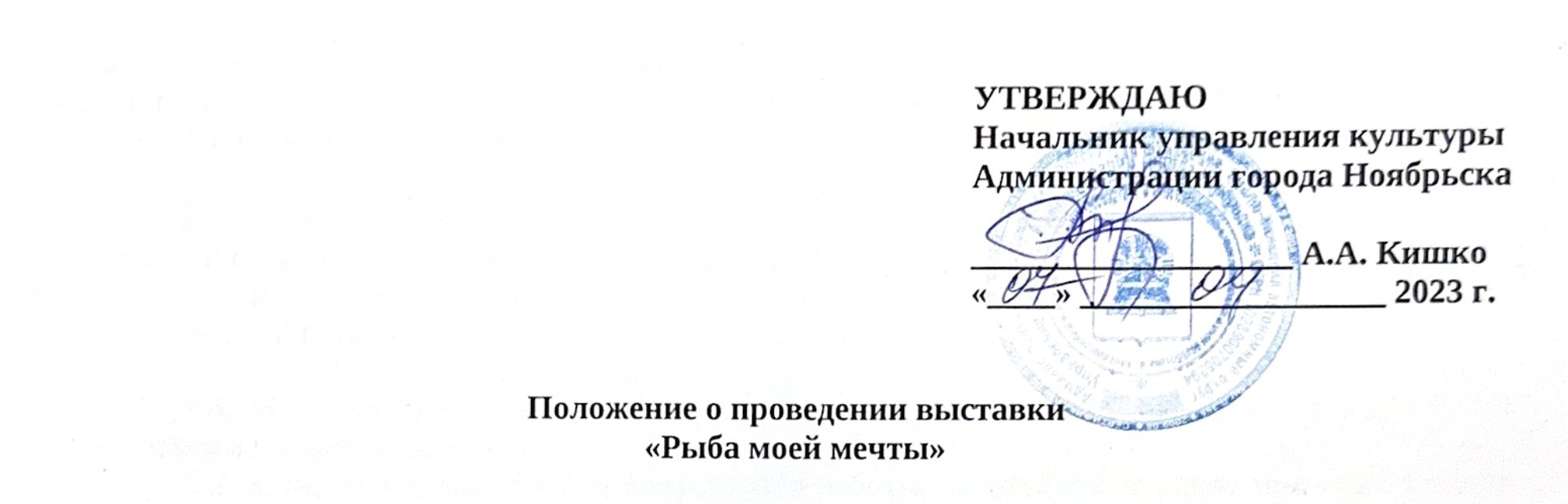 1. Общие положенияВыставка «Рыба моей мечты» (далее – выставка) проводится муниципальным бюджетным учреждением культуры «Музейный ресурсный центр» муниципального образования город Ноябрьск (далее – МБУК «МРЦ») в рамках музейного проекта «#ИскусствоВместеНоябрьск».2. Учредитель выставкиУправление культуры Администрации города Ноябрьска.3. Организатор выставкиМуниципальное бюджетное учреждение культуры «Музейный ресурсный центр» муниципального образования город Ноябрьск.4. Цель и задачи выставкиЦель – представление образа рыбы в изобразительном искусстве путем создания художественной выставки.Задачи:- популяризация творчества художников и мастеров декоративно-прикладного искусства города Ноябрьска;- обеспечение доступа граждан к культурным ценностям и фондовым коллекциям;- пополнение работами участников выставки фондов Музейного ресурсного центра.5. Условия участия в выставке5.1. Для участия в выставке приглашаются профессиональные и самобытные художники и мастера декоративно-прикладного творчества, проживающие в городе Ноябрьске. Возраст участников: от 18 лет и старше.5.2. На выставку принимаются работы в следующих видах изобразительного искусства:- графика;- живопись;- скульптура;- декоративно-прикладное творчество.5.3. Тематика работ:- «Сказание о рыбе» (образ рыбы в сказках, мифах, легендах);- «В подводном мире» (рыбы рек, морей и океанов);- «Рыбаки и рыбки» (сюжеты о рыбалке, натюрморты с рыбой и т.д.)- «Моя фантазия» (авторские образы рыб).5.4. Работы принимаются по заявке установленного образца (приложение 1 к настоящему Положению). К заявке прилагаются согласие субъекта на обработку персональных данных (приложение 2 к настоящему Положению), согласие на обработку персональных данных, разрешенных для распространения (приложение 3 к настоящему Положению).5.5. Заявка и работы принимаются с 25 апреля по 11 мая 2023 года по адресу: ул. Советская, д. 82, Музей изобразительных искусств (каб. 115).5.6. Комиссия МБУК «МРЦ» по отбору художественных работ на выставку (далее - комиссия) оставляет за собой право предварительного отбора работ.5.7. Критерии отбора работ для участия в выставке:- индивидуальность;- оригинальность;- качество исполнения;- соответствие этическим нормам;- корректное оформление.5.8. На выставку может быть представлено не более пяти работ от одного автора (независимо от формата работы).5.9. К участию в выставке не допускаются работы, не соответствующие тематике, а также требованиям к оформлению.5.10. Затраты, связанные с участием в выставке, организаторами не возмещаются.5.11. По окончании экспонирования на выставке работы возвращаются авторам в течение 20 календарных дней.6. Требования к оформлению работ6.1. Работы, подлежащие развеске, должны быть оформлены автором в багет, иметь крепежные приспособления.6.2. На работах участников, на оборотной стороне, должна быть наклеена этикетка, на которой указано:- Ф.И.О. автора;- название работы;- техника исполнения, материалы;- год создания.	На объемные работы декоративно-прикладного искусства, скульптуры этикетка крепится булавками или иным способом.Пример этикетки: 	6.3. Размер работы в раме не должен превышать 150х150 см. Размер объемного изделия декоративно-прикладного искусства, скульптуры не должен превышать 60х60 см.7. Награждение участников выставки7.1. Все участники выставки награждаются дипломами участников.Куратор выставки – Зоря Галина Геннадьевна, заведующий отделом «Музей изобразительных искусств».Телефон для справок: 42-00-10.Приложение 1к Положению о проведении выставки«Рыба моей мечты»Заявкана участие в выставке «Рыба моей мечты»Прошу включить меня в состав участников выставки «Рыба моей мечты».С Положением о проведении выставки «Рыба моей мечты» ознакомлен (-а) и согласен (-на).										         _____________________												подписьотметка о приеме работ:Сдал Ф.И.О.   ___________________________   Принял Ф.И.О.  _____________________________				подпись							подписьотметка о возврате работ:Сдал Ф.И.О.   ___________________________   Принял Ф.И.О.  _____________________________				подпись							подписьПриложение 2к Положению о проведении выставки«Рыба моей мечты»Согласие субъекта на обработку персональных данныхЯ, __________________________________________________________________________, (фамилия, имя, отчество)проживающий(ая) по адресу _________________________________________________________, паспорт ___________________________________________________________________________, на основании ч. 4 ст. 9 Федерального закона от 27 июля 2006 г. N 152-ФЗ «О персональных данных» даю свое согласие муниципальному бюджетному учреждению культуры «Музейный ресурсный центр» муниципального образования город Ноябрьск, расположенному по адресу: 629807, ЯНАО, г. Ноябрьск, ул. Советская, д. 82, на обработку своих персональных данных, включая сбор, систематизацию, накопление, хранение, уточнение (обновление, изменение), использование, обезличивание, блокирование, уничтожение персональных данных с целью  организации выставки «Рыба моей мечты», предоставления фото и видеоматериалов в средства массовой информации (в том числе в сети Интернет).Перечень персональных данных, на обработку которых дается согласие: - фамилия, имя, отчество;- паспортные данные;- домашний адрес;- дата рождения;- место работы;- контактный телефон (домашний, рабочий, сотовый);- электронный адрес;- фотографии работ.Настоящее согласие дано на срок до отзыва со стороны субъекта персональных данных в письменной форме.Субъект персональных данных вправе отозвать данное согласие на обработку своих персональных данных, письменно уведомив об этом оператора.В случае отзыва субъектом персональных данных согласия на обработку своих персональных данных оператор обязан прекратить их обработку в срок, не превышающий трех рабочих дней с даты поступления указанного отзыва. Подпись _______________Дата ___________________Приложение 3к Положению о проведении выставки«Рыба моей мечты»Согласие на обработку персональных данных, разрешенных для распространенияЯ, __________________________________________________________________________, (фамилия, имя, отчество)проживающий(ая) по адресу _________________________________________________________, паспорт _____________________________________________________________________________, на основании ч. 4 ст. 9, ст. 10.1 Федерального закона от 27 июля 2006 г. N 152-ФЗ                          «О персональных данных» даю свое согласие муниципальному бюджетному учреждению культуры «Музейный ресурсный центр» муниципального образования город Ноябрьск, расположенному по адресу: 629807, ЯНАО, г. Ноябрьск, ул. Советская, д. 82, на обработку персональных данных, разрешенных для распространения, путем их размещения в средствах массовой информации и на информационных ресурсах в сети Интернет, с целью организации выставки «Рыба моей мечты», предоставления фото и видеоматериалов в средства массовой информации (в том числе в сети Интернет).Перечень персональных данных, на обработку которых дается согласие:- фамилия, имя, отчество;- фотографии работ.Настоящее согласие дано на срок до отзыва со стороны субъекта персональных данных в письменной форме.Субъект персональных данных вправе отозвать данное согласие на обработку персональных данных, разрешенных для распространения, письменно уведомив об этом оператора.В случае отзыва субъектом персональных данных согласия на обработку своих персональных данных оператор обязан прекратить передачу (распространение, предоставление, доступ) персональных данных, ранее разрешенных субъектом персональных данных для распространения, в срок, не превышающий трех рабочих дней с даты поступления указанного отзыва.Подпись _______________Дата ___________________Иванов И.И.Рыба-мечбумага, пастель2022 г.ФамилияИмяОтчествоДата рожденияМесто работыКонтактный телефон (домашний, рабочий, сотовый);электронный адресКоличество и названия работ, техника выполнения, материал1.2.3.4.5.